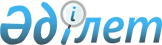 Об определении мест для размещения агитационных печатных материалов для всех кандидатов на проведение предвыборной агитации
					
			Утративший силу
			
			
		
					Постановление акимата Аулиекольского района Костанайской области от 27 февраля 2015 года № 42. Зарегистрировано Департаментом юстиции Костанайской области 20 марта 2015 года № 5448. Утратило силу постановлением акимата Аулиекольского района Костанайской области от 1 апреля 2020 года № 41
      Сноска. Утратило силу постановлением акимата Аулиекольского района Костанайской области от 01.04.2020 № 41 (вводится в действие по истечении десяти календарных дней после дня его первого официального опубликования).
      В соответствии с пунктом 6 статьи 28 Конституционного закона Республики Казахстан от 28 сентября 1995 года "О выборах в Республике Казахстан", статьей 31 Закона Республики Казахстан от 23 января 2001 года "О местном государственном управлении и самоуправлении в Республике Казахстан" акимат Аулиекольского района ПОСТАНОВЛЯЕТ:
      1. Совместно с Аулиекольской районной избирательной комиссией определить места для размещения агитационных печатных материалов для всех кандидатов на проведение предвыборной агитации, согласно приложению.
      2. Настоящее постановление вводиться в действие после дня его первого официального опубликования. Места для размещения агитационных печатных
материалов для всех кандидатов на проведение
предвыборной агитации
      Сноска. Приложение с изменениями, внесенными постановлением акимата Аулиекольского района Костанайской области от 06.05.2019 № 88 (вводится в действие по истечении десяти календарных дней после дня его первого официального опубликования).
					© 2012. РГП на ПХВ «Институт законодательства и правовой информации Республики Казахстан» Министерства юстиции Республики Казахстан
				
      Исполняющий
обязанности акима района

Т. Ержанов
Приложение
к постановлению акимата
27 февраля 2015 года № 42
Наименование населенного пункта
Места размещения агитационных печатных материалов
1. село Аулиеколь
стенд напротив рынка "Толенгит" по улице имени Шақшақ Жәнібек батыра
стенд у здания государственного коммунального предприятия на праве хозяйственного ведения "Аулиекольская центральная районная больница" Управления здравоохранения акимата Костанайской области
стенд по улице Алтынсарина возле магазина "Радуга"
стенд у офиса районного филиала партии "Нур Отан" по улице имени Шақшақ Жәнібек батыра
2. Аманкарагайский сельский округ
село Аманкарагай
стенд в районе магазина "Березка"
стенд у здания Аманкарагайской врачебной амбулатории
стенд у здания центра досуга "Тамаша"
село Лесное
стенд у здания коммунального государственного учреждения "Семиозерное учреждение лесного хозяйства" Управления природных ресурсов и регулирования природопользования акимата Костанайской области
3. поселок Кушмурун
Стенд по улице Кавкетаева возле автобусной остановки
Стенд по улице Ленина напротив дома культуры
стендпо улице Калинина возле автобусной остановки
село Кирова
стенд у здания бывшей школы
4. Казанбасский сельский округ
село Октябрьское
стенд у здания Государственного учреждения "Казанбасская средняя школа №1 отдела образования акимата Аулиекольского района"
село Дангербай
стенд у здания конторы коммунального государственного учреждения "Басаманское учреждение лесного хозяйства" Управления природных ресурсови регулирования природопользования акимата Костанайской области
село Каракалпак
стенд у здания Государственного учреждения "Каракалпакская начальная школа отдела образования акимата Аулиекольского района"
село Казанбасы
стенд у здания Государственного учреждения "Казанбасская средняя школа №2 отдела образования акимата Аулиекольского района"
село Баганалы
стенд у здания Государственного учреждения "Баганалинская основная школа отдела образования акимата Аулиекольского района"
5. Москалевский сельский округ
село Москалевка
стенд у здания Государственного учреждения "Москалевская средняя школа отдела образования акимата Аулиекольского района"
село Жалтырколь
стенд у здания государственного учреждения "Жалтыркольская начальная школа отдела образования акимата Аулиекольского района"
6. село К. Тургумбаева
стенд у здания государственного учреждения "Целинная основная школа отдела образования акимата Аулиекольского района"
7. Диевский сельский округ
село Диевка
стенд у здания дома культуры товарищества с ограниченной ответственностью "Агрофирма" Диевская"
село Косколь
стенд по улице № 1
село Ушкарасу
стенд у здания Государственного учреждения "Ушкарасуская основная школа отдела образования акимата Аулиекольского района"
8. Новоселовский сельский округ
село Новоселовка
стенд у здания государственного учреждения "Новоселовская средняя школа отдела образования акимата Аулиекольского района"
село Аккудук
стенд у здания государственного учреждения "Аккудукская основная школа отдела образования акимата Аулиекольского района"
село Сосновка
стенд у здания государственного учреждения "Сосновская основная школа отдела образования акимата Аулиекольского района"
9. Новонежинский сельский округ
село Новонежинка
стенд у здания Государственного учреждения "Новонежинская средняя школа имени Батыржана Кенжетаева отдела образования акимата Аулиекольского района"
село Калинин
стенд у здания Государственного учреждения "Калининская основная школа отдела образования акимата Аулиекольского района"
село Лаврентьевка
стенд у здания Государственного учреждения "Лаврентьевская основная школа отдела образования акимата Аулиекольского района"
10. село Первомайское
стенд у здания конторы товарищества с ограниченной ответственностью "Ауле-Би"
11. Сулукольский сельский округ
село Юльевка
стенд у здания конторы товарищества с ограниченной ответственностью "Племзавод Сулуколь"
село Федосеевка
стенд у здания государственного учреждения "Федосеевская основная школа отдела образования акимата Аулиекольского района"
село Чили
стенд у здания государственного учреждения "Чилинская начальная школа отдела образования акимата Аулиекольского района"
12. село Тимофеевка
стенд у здания государственного учреждения "Тимофеевская средняя школа отдела образования акимата Аулиекольского района"
13. село Косагал
стенд у здания государственного учреждения "Терсекская начальная школа отдела образования акимата Аулиекольского района"
14. Черниговский сельский округ
село Черниговка
стенд у здания государственного учреждения "Черниговская средняя школа отдела образования акимата Аулиекольского района"
село Харьковка
стенд у здания государственного учреждения "Харьковская начальная школа отдела образования акимата Аулиекольского района"
село Дузбай
стенд у здания Дузбайского медицинского пункта
15. село Коктал
стенд у здания государственного коммунального казенного предприятия "Районный ДОМ культуры" акима Аулиекольского района